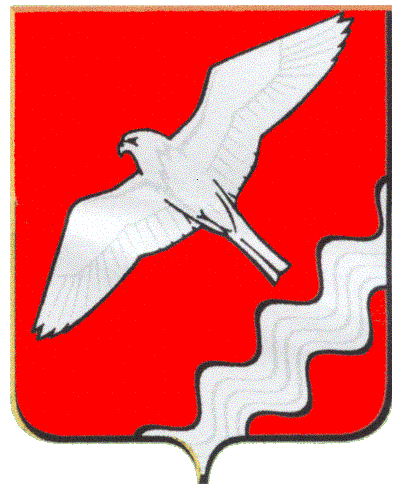 АДМИНИСТРАЦИЯ МУНИЦИПАЛЬНОГО ОБРАЗОВАНИЯКРАСНОУФИМСКИЙ ОКРУГПОСТАНОВЛЕНИЕот 19 сентября 2017 г.   № 929 г. КрасноуфимскОб утверждении порядка отлова и содержания отловленных безнадзорных собак на территории населенных пунктов Муниципального образования Красноуфимский округВ соответствии с Гражданским кодексом Российской Федерации, Законом Российской Федерации от 14 мая 1993 года № 4979-1 "О ветеринарии", Федеральными законами от 30 марта 1999 года № 52-ФЗ "О санитарно-эпидемиологическом благополучии населения", от 06 октября 2003 года № 131-ФЗ "Об общих принципах организации местного самоуправления в Российской Федерации", Законом Свердловской области от 03 декабря 2014 года № 110-ОЗ "О наделении органов местного самоуправления муниципальных образований, расположенных на территории Свердловской области, государственным полномочием Свердловской области по организации проведения мероприятий по отлову и содержанию безнадзорных собак", Постановлением Правительства Свердловской области от 14 сентября 2017 года № 684-ПП "Об утверждении порядка организации проведения мероприятий по отлову и содержанию безнадзорных собак на территории Свердловской области ", в целях усиления профилактических мероприятий по предупреждению заболеваний животных бешенством и другими болезнями, упорядочения содержания безнадзорных собак в населенных пунктах Муниципального образования Красноуфимский округ Свердловской области и создания условий, исключающих возможность причинения ими вреда здоровью людей, руководствуясь ст.ст. 26, 31 Устава Муниципального образования Красноуфимский округП О С Т А Н О В Л Я Ю :Утвердить Порядок отлова и содержания отловленных безнадзорных собак на территории населенных пунктов Муниципального образования Красноуфимский округ (прилагается).Постановление Администрации Муниципального образования Красноуфимский округ от 22 марта 2017 г.  № 211 «Об утверждении порядка отлова и содержания отловленных безнадзорных собак на территории населенных пунктов Муниципального образования Красноуфимский округ» признать утратившим силу.3. Разместить настоящее постановление на сайте МО Красноуфимский округ и опубликовать в газете «Вперед».4. Контроль за исполнением данного постановления возлагаю на себя.Глава Муниципального образованияКрасноуфимский округ				                                        О.В. РяписовПриложениек постановлению Администрации МО Красноуфимский округот 29 сентября 2017 г № 929ПОРЯДОКОТЛОВА И СОДЕРЖАНИЯ ОТЛОВЛЕННЫХ БЕЗНАДЗОРНЫХ СОБАК НА ТЕРРИТОРИИ НАСЕЛЕННЫХ ПУНКТОВ МУНИЦИПАЛЬНОГО ОБРАЗОВАНИЯ КРАСНОУФИМСКИЙ ОКРУГГлава 1. ОБЩИЕ ПОЛОЖЕНИЯ1. Настоящий Порядок регулирует отношения по организации проведения мероприятий по отлову и содержанию безнадзорных собак, определяет порядок проведения таких мероприятий.2. Основные понятия и определения, используемые в настоящем Порядке:1) безнадзорные собаки - собаки, потерявшиеся, сбежавшие, брошенные или иным образом, оставшиеся без попечения людей, собаки, находящиеся в общественных местах без сопровождения человека, за исключением случаев, когда собака временно находится на привязи;2) пункт кратковременного содержания отловленных безнадзорных собак (далее - ПКС) - здание, строение, сооружение, помещение или территория, специально предназначенные и оборудованные для временного содержания найденных или отловленных безнадзорных собак, где они содержатся до принятия решения о дальнейшем их использовании;3) отлов - изъятие безнадзорной собаки из среды обитания посредством поимки;4) приют для безнадзорных собак - здание, строение, сооружение, помещение или территория, специально предназначенные и оборудованные для содержания найденных или переданных из ПКС собак;5) услуги по отлову безнадзорных собак - услуги исполнителя по поддержанию надлежащего санитарно-гигиенического и эпизоотического состояния территории населенного пункта посредством поимки безнадзорных собак;6) стерилизация (кастрация) - специальное вмешательство в организм животного с целью прекращения функции размножения;7) медикаментозная эвтаназия - быстрое и безболезненное умерщвление безнадзорной собаки специалистом в сфере ветеринарии с применением предназначенных для этого препаратов ветеринарного назначения, прошедших государственную регистрацию в установленном порядке;8) карантинное помещение - специально отведенное изолированное помещение для содержания отловленных безнадзорных собак в целях исключения болезней животных;9) специалист в сфере ветеринарии - лицо, имеющее право на осуществление ветеринарной деятельности в соответствии с законодательством Российской Федерации.3. Отлов и содержание безнадзорных собак осуществляются юридическим лицом независимо от его организационно-правовой формы, формы собственности или физическим лицом, зарегистрированным в качестве индивидуального предпринимателя, обладающим необходимой материально-технической базой, заключившим договор или муниципальный контракт на отлов, перевозку, содержание отловленных безнадзорных собак, проведение иных мероприятий с безнадзорными собаками (далее - специализированная организация) с Администрацией Муниципального образования Красноуфимский округ.4. Регулирование численности безнадзорных собак проводится путем их отлова с последующим содержанием в ПКС, приюте для животных в целях:1) обеспечения защиты населения от заболеваний, общих для людей и животных;2) недопущения возникновения эпизоотии и (или) чрезвычайных ситуаций, связанных с заразными болезнями, носителями которых могут быть собаки;3) поддержания надлежащего санитарно-гигиенического состояния территорий населенных пунктов Муниципального образования Красноуфимский округ;4) недопущения причинения вреда здоровью и (или) имуществу граждан, имуществу организаций;5) недопущения неконтролируемого размножения безнадзорных собак;6) профилактики заражения домашних животных;7) возврата потерявшейся домашней собаки ее собственнику;8) оказания помощи безнадзорным собакам (больным, травмированным, попавшим в ненадлежащие или опасные для их нахождения места);9) передачи безнадзорных собак на содержание лицам, выразившим желание их принять для дальнейшего содержания.Глава 2. ОРГАНИЗАЦИЯ ОТЛОВА БЕЗНАДЗОРНЫХ СОБАК5. Отлов безнадзорных собак осуществляется на основании заказ-наряда на выполнение работ по отлову безнадзорных собак (далее - заказ-наряд), выданного Единой дежурной диспетчерской службой Муниципального образования Красноуфимский округ (далее - уполномоченный орган), на основании письменных и устных обращений физических и юридических лиц (далее - заявитель), а также в соответствии с плановыми мероприятиями по отлову безнадзорных собак, с условиями муниципальных контрактов (гражданско-правовых договоров), заключенных с Администрацией Муниципального образования Красноуфимский округ.Обращение заявителя об отлове безнадзорных собак регистрируется уполномоченным органом в день поступления обращения в специальном журнале с указанием сведений о заявителе (фамилия, имя, отчество (при наличии) гражданина, наименование организации, адрес места жительства гражданина или места нахождения организации, контактный телефон). Страницы журнала регистрации заявлений должны быть прошиты и пронумерованы, количество страниц в журнале должно быть заверено подписью должностного лица уполномоченного органа и печатью уполномоченного органа.Физическим и юридическим лицам, обратившимся с заявлением об отлове безнадзорных собак, в течение 30 календарных дней с момента регистрации заявления об отлове безнадзорных собак сообщается о результатах его рассмотрения.Уполномоченный орган обеспечивает защиту персональных данных заявителей в соответствии с законодательством Российской Федерации.Заказ-наряд выдается уполномоченным органом в двухдневный срок со дня поступления обращения заявителя об отлове безнадзорных собак.6. Отлов безнадзорных собак осуществляется ловцами, в качестве которых допускаются совершеннолетние граждане, не состоящие на учете в психоневрологическом и наркологическом диспансерах, прошедшие вакцинацию против бешенства в установленном порядке.Осуществление гражданином деятельности в качестве ловца подтверждается соответствующим удостоверением на право отлова безнадзорных собак, выдаваемым руководителем специализированной организации после проведения инструктажа.7. Отлов безнадзорных собак исключительно в целях умерщвления запрещен. Умерщвление (эвтаназия) безнадзорных собак допускается при обороне от нападающих безнадзорных собак, если жизни и (или) здоровью человека (людей) угрожает опасность.8. Отлов безнадзорных собак осуществляется в отсутствие несовершеннолетних, за исключением случаев, когда поведение животных угрожает жизни или здоровью человека (людей).9. Не подлежат отлову собаки, оставленные их владельцами на привязи.10. После проведения отлова безнадзорных собак в тот же день составляется акт отлова с указанием фактического количества отловленных безнадзорных собак и места отлова. Акт подписывается представителями специализированной организации,  уполномоченного органа и начальником территориального отдела Администрации Муниципального образования Красноуфимский округ.Глава 3. ОРГАНИЗАЦИЯ ТРАНСПОРТИРОВКИОТЛОВЛЕННЫХ БЕЗНАДЗОРНЫХ СОБАК11. Автомобиль для транспортировки отловленных безнадзорных собак должен быть в технически исправном состоянии и оборудован клетками для перевозки отловленных безнадзорных собак. В автомобиле должны находиться наборы ошейников, поводков, намордников для применения в случае необходимости.Пол кузова автомобиля должен быть гладким, без щелей, закрыт слоем подстилки (из соломы, опилок) или иметь деревянные настилы.При погрузке, транспортировке и выгрузке отловленных безнадзорных собак должны использоваться средства, предотвращающие травмы, увечья или гибель животных.12. Не допускается транспортировка отловленных безнадзорных собак одновременно с трупами собак.Отловленных безнадзорных собак не допускается держать в автомобиле более 8 часов с момента отлова.13. При необходимости (в случае транспортировки более 3 часов, при температуре воздуха более 25 градусов Цельсия) безнадзорные собаки должны быть обеспечены питьевой водой.14. Кузов автомобиля, оборудование и клетки ежедневно по окончании работ по отлову и транспортировке отловленных безнадзорных собак моются и проходят дезинфекционную обработку.Перевозка отловленных безнадзорных собак производится при условии наличия ветеринарных сопроводительных документов. Перевозка отловленных безнадзорных собак должна осуществляться по согласованным с государственной ветеринарной службой маршрутам с соблюдением требований по предупреждению возникновения и распространения болезней животных.Глава 4. ОРГАНИЗАЦИЯ СОДЕРЖАНИЯ БЕЗНАДЗОРНЫХ СОБАК15. В состав работ по содержанию безнадзорных собак входят:1) ветеринарно-санитарные мероприятия (лечение, профилактические обработки, дезинфекция);2) ведение учета поступления, содержания, выбытия;3) кормление;4) поддержание чистоты помещений и инвентаря;5) выгул.16. При поступлении в ПКС отловленные безнадзорные собаки содержатся в карантинном помещении 10 дней. В случае необходимости проведения дополнительных лабораторных исследований срок карантина продлевается на 5 дней.По результатам клинического осмотра поступивших в ПКС отловленных безнадзорных собак специалист в сфере ветеринарии выявляет больных животных, подлежащих изолированному содержанию. Собаки, имеющие клинические признаки бешенства, признаки иных болезней, либо покусавшие человека (людей), содержатся изолированно, чтобы исключить заражение других отловленных безнадзорных собак.В период нахождения в карантинном помещении безнадзорные собаки осматриваются специалистом в области ветеринарии, им оказывается ветеринарная помощь, по заключению специалиста в области ветеринарии выполняются другие необходимые профилактические мероприятия.Минимальная площадь карантинного помещения (изолятора) и количество клеток в нем должны соответствовать площади, необходимой для размещения отловленных безнадзорных собак в количестве, рассчитанном как 10 процентов от имеющихся в ПКС мест. Изолятор размещается отдельно от основной постройки, огораживается глухим забором высотой не менее  и оборудуется дезинфицирующим барьером.17. Прием отловленной безнадзорной собаки в ПКС оформляется актом приема-передачи и регистрируется в журнале учета поступивших отловленных безнадзорных собак.На каждую поступившую безнадзорную собаку оформляется карточка учета безнадзорной собаки по форме согласно приложению к настоящему Порядку.Карточки учета безнадзорных собак должны иметь последовательную нумерацию.Допускается ведение журналов учета, карточек учета безнадзорных собак в электронном виде.Документы, связанные с организацией отлова и содержания отловленных безнадзорных собак, в том числе средства, обеспечивающие воспроизведение электронных документов, а также проверку подлинности электронной подписи, подлежат хранению в течение трех лет после года, в котором они использовались для составления отчетности в последний раз.18. Отловленные безнадзорные собаки размещаются раздельно или небольшими группами с учетом их совместимости.Отловленные безнадзорные собаки, имеющие идентификационные знаки, в том числе чипированные, а также отловленные служебные, охотничьи и другие породистые безнадзорные собаки содержатся в отдельных клетках.Площадь клеток для собак крупных пород составляет не менее , для собак мелких пород - не менее . Высота клеток для собак крупных пород - не менее , для собак мелких пород - не менее .Отловленных собак допускается содержать в групповых клетках. Площадь групповых клеток для собак крупных пород составляет не менее , для собак мелких пород - не менее .ПКС должны быть оборудованы выгульными площадками из расчета  на одну собаку крупных пород и  на собаку мелких пород. Выгульные площадки проектируются из расчета 40 процентов от имеющихся в ПКС мест. Минимальная площадь площадки - . Площадка должна быть освещена. Территория площадки должна иметь выделенные дорожки, газон с растительностью, удобной для уборки и обновления. Площадка огораживается забором высотой не менее .Уборка выгульной площадки осуществляется ежедневно.19. Содержание безнадзорных собак осуществляется с соблюдением принципов гуманного обращения с животными способами, не допускающими их размножение и нанесение ущерба их жизни и здоровью.20. Кормление отловленных безнадзорных собак осуществляется не реже двух раз в сутки. Отловленные безнадзорные собаки должны иметь постоянный доступ к питьевой воде.Миски для кормления и поения должны быть выполнены из нержавеющего металла, иметь гладкую поверхность без сколов и повреждений. Чистка клеток, где содержатся собаки, проводится с помощью инвентаря, закрепленного за каждым типом помещений.Уборочный инвентарь должен иметь четкую маркировку с указанием типа помещений, использоваться строго по назначению, обрабатываться и храниться в специально отведенном месте.21. Отловленные безнадзорные собаки содержатся в ПКС до передачи прежнему собственнику, новому владельцу или в приют для безнадзорных собак.Передача прежнему собственнику, новому владельцу или в приют для собак должна быть проведена в течение 30 календарных дней с момента помещения отловленной безнадзорной собаки в ПКС.Безнадзорная собака в случае передачи новому владельцу или в приют для безнадзорных собак подлежит обязательной вакцинации против бешенства, стерилизации (кастрации), чипированию.Глава 5. ПРОВЕДЕНИЕ МЕДИКАМЕНТОЗНОЙ ЭВТАНАЗИИ22. Специалистом в сфере ветеринарии на этапе первичного клинического осмотра безнадзорной собаки и в течение всего срока дальнейшего содержания может быть принято решение о проведении медикаментозной эвтаназии в следующих случаях:1) наличие неизлечимого заболевания, в том числе особо опасного для человека и (или) животных;2) необходимость предотвращения распространения карантинных и особо опасных болезней животных и (или) ликвидации их последствий;3) необходимость прекращения страдания раненой или ослабленной безнадзорной собаки, имеющей признаки системного заболевания, причиняющего ей страдания.В случае установления наличия у безнадзорной собаки устойчивой неоправданной агрессии по отношению к человеку и (или) другим животным, решение о проведении медикаментозной эвтаназии в отношении этой собаки принимается совместно специалистом в сфере ветеринарии и специалистом-кинологом.23. Медикаментозная эвтаназия должна производиться быстро и безболезненно, не вызывать у собаки ощущения тревоги или страха. При проведении медикаментозной эвтаназии запрещается применение курареподобных препаратов, а также препаратов, вызывающих длительную и болезненную смерть.Проведение медикаментозной эвтаназии на виду у других животных и (или) в присутствии посторонних людей запрещается.Умерщвление отловленных безнадзорных собак любым способом, кроме медикаментозной эвтаназии, запрещается, за исключением случаев, предусмотренных пунктом 7 настоящего Порядка.24. В целях гуманного обращения с безнадзорными собаками должны выбираться наименее травматические методы введения препаратов с учетом размеров, физиологических и анатомических особенностей животного. Процедура медикаментозной эвтаназии должна начинаться с глубокой полной анестезии, после которой наступает смерть. Специалист в области ветеринарии, производящий медикаментозную эвтаназию, должен удостовериться в наступлении смерти безнадзорной собаки.25. На каждый случай медикаментозной эвтаназии специалистом в сфере ветеринарии составляется акт. В акте о проведении медикаментозной эвтаназии указываются:1) дата и время проведения медикаментозной эвтаназии;2) данные, идентифицирующие безнадзорную собаку, которую подвергли медикаментозной эвтаназии;3) лицо, принявшее решение о проведении медикаментозной эвтаназии;4) основания проведения медикаментозной эвтаназии;5) лицо, осуществившее медикаментозную эвтаназию;6) перечень препаратов, применяемых при проведении медикаментозной эвтаназии.26. Информация об эвтаназии заносится в журнал учета поступивших безнадзорных животных и карточку учета безнадзорной собаки.27. После проведения медикаментозной эвтаназии осуществляется уборка помещения, в котором проводилась процедура. Уборка трупа безнадзорной собаки допускается только после наступления трупного окоченения.28. Трупы безнадзорных собак, подвергнутых медикаментозной эвтаназии, подлежат уничтожению в инсинераторных установках (инсинераторах, крематорах), скотомогильниках в соответствии с требованиями ветеринарного законодательства Российской Федерации.Глава 6. СТЕРИЛИЗАЦИЯ (КАСТРАЦИЯ) БЕЗНАДЗОРНЫХ СОБАК,ПОСЛЕОПЕРАЦИОННЫЙ УХОД29. Стерилизации (кастрации) подлежат безнадзорные собаки, прошедшие первичный осмотр, карантинирование и вакцинацию, при условии отсутствия признаков опасных заболеваний и иных противопоказаний к стерилизации (кастрации).30. Решение о возможности проведения стерилизации (кастрации) принимается специалистом в области ветеринарии по результатам осмотра безнадзорной собаки, с учетом ее возраста и физического состояния.После проведения процедуры стерилизации (кастрации) составляется акт с указанием следующих данных:1) способ, которым была осуществлена стерилизация (кастрация);2) использованные в ходе проведения стерилизации (кастрации) препараты;3) лицо, проводившее стерилизацию (кастрацию).Запись о проведенной стерилизации (кастрации) безнадзорной собаки вносится в карточку учета безнадзорной собаки.31. Стерилизация (кастрация) безнадзорных собак должна проводиться специалистом в области ветеринарии в специально оборудованной, позволяющей обеспечить соблюдение требований асептики, операционной. Рядом с операционной должно быть помещение, оборудованное для послеоперационного содержания безнадзорных собак.Глава 7. ИНФОРМИРОВАНИЕ О ДЕЯТЕЛЬНОСТИ ПКСИ ПРИЮТОВ ДЛЯ БЕЗНАДЗОРНЫХ СОБАК32. Информация о деятельности ПКС и приютов для собак является открытой и подлежит обнародованию в информационно-телекоммуникационной сети "Интернет" либо в средствах массовой информации.Заинтересованные физические и юридические лица вправе обратиться в ПКС, приют для собак за получением информации об отловленных собаках.Обнародованию подлежит следующая информация о деятельности ПКС, приюта для собак:1) информация о безнадзорных собаках, находящихся на содержании, с указанием их характеристик (примет), даты и места отлова, даты размещения на содержание, иная относящаяся к собаке информация;2) информация о планируемых мероприятиях по отлову безнадзорных собак;3) информация о местонахождении ПКС, приютов для собак, питомников, куда передаются отловленные безнадзорные собаки;4) информация об условиях и порядке доступа граждан на территорию ПКС, приюта для собак.Указанная информация также размещается на территории ПКС, приюта для собак любым способом, обеспечивающим беспрепятственное с ней ознакомление.33. В случае отлова собак, имеющих признаки принадлежности человеку (наличие клейма, электронного идентификационного номера, ошейника, породистости, а также зарегистрированных в установленном порядке), специализированная организация в течение 3 рабочих дней размещает объявление в средствах массовой информации, информационно-телекоммуникационной сети "Интернет" об отловленной безнадзорной собаке, имеющей признаки принадлежности человеку, а в случае идентификации незамедлительно извещает владельца о местонахождении безнадзорной собаки всеми доступными способами и по его требованию осуществляет возврат.Если владелец безнадзорной собаки или место его пребывания неизвестны, специализированная организация не позднее 3 рабочих дней с момента задержания заявляет об обнаруженном животном в полицию или Администрацию Муниципального образования Красноуфимский округ, которые принимают меры к розыску владельца собаки.При возврате безнадзорной собаки собственнику специализированная организация имеет право на возмещение собственником необходимых расходов, связанных с содержанием собаки, в соответствии с Гражданским кодексом Российской Федерации.34. Право собственности на безнадзорную собаку в случае, если собака, имеющая признаки принадлежности человеку (в том числе идентифицированное), не востребована владельцем в течение 6 месяцев с момента задержания или ее владелец не обнаружен, приобретается в соответствии с Гражданским законодательством Российской Федерации.Приложениек Порядку организации проведения мероприятий по отлову и содержанию безнадзорных собак на территории населенных пунктов Муниципального образования Красноуфимский округФорма                                Карточка №                         учета безнадзорной собаки                (заполняется на каждую безнадзорную собаку)Местонахождение _________________ "__" ____________ _____Организацией ______________________________________________________________в лице ____________________________________________________________________произведен  отлов  и  транспортировка  отловленной  безнадзорной  собаки  сиспользованием  транспортного средства: марка ________ гос. номер _________    1. Дата поступления в пункт временного содержания: ____________________Порода ____________________________________________________________________Окрас _____________________________________________________________________Шерсть ____________________________________________________________________Уши _______________________________________________________________________Хвост _____________________________________________________________________Размер ____________________________________________________________________Примерный возраст _________________________________________________________Особые приметы ____________________________________________________________Признаки  (отличительные  знаки),  свидетельствующие о наличии собственника(при их наличии) __________________________________________________________Адрес и описание места отлова: ____________________________________________    2. Произведена стерилизация (кастрация): акт от "__" _________ № ______    3. Произведена эвтаназия: акт от "__" ________________ № ______________Причина эвтаназии _________________________________________________________    4.  Осуществлена  передача безнадзорной собаки на временное содержание:___________________________________________________________________________             (Ф.И.О. частного лица, наименование организации)    5. "__" _____________ безнадзорная собака передана собственнику___________________________________________________________________________             (Ф.И.О. частного лица, наименование организации)    6. "__" _____________ безнадзорная собака передана в собственность___________________________________________________________________________             (Ф.И.О. частного лица, наименование организации)